Anfrage über die NutzungFF-Festgelände MooskirchenAn dieMarktgemeinde MooskirchenMarktplatz 4, 8562 Mooskirchen Elektronische Übermittlung an: gde@mooskirchen.gv.atOffizielle Benennung Veranstaltungsort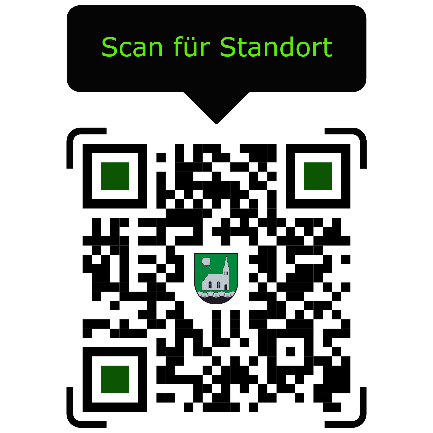 Diese Bezeichnung ist ausnahmslos in allen Aussendungen, Plakaten, etc., zu verwenden:FF-Festgelände(Mooskirchen, Alte Poststraße 10, 8562 Mooskirchen)Allgemeine Angaben zur geplanten Veranstaltung/NutzungBedarf Platz, Ausstattung, Bestuhlung__________, am ______________   Unterschrift Antragsteller/in:___________________________________Die Höhe der Benützungsgebühren wird im Antwortschreiben oder auf telefonische Anfrage mitgeteilt.Veranstalter - Name/Verein:Kontaktperson:Telefonnummer:Veranstaltungstitel:Veranstaltungsart:□ Konzert/Frühschoppen□ Sonstiges:Erwartete Besucherzahl:Anzahl Personen:Veranstaltungstermin:Tag/e bzw. Zeitraum:Tag/e bzw. Zeitraum:Benützungszeit:Uhrzeit von: Uhrzeit bis: Aufbauzeit (falls erforderlich)Uhrzeit von:Uhrzeit bis:Abbauzeit (falls erforderlich)Uhrzeit bis:Uhrzeit bis:Platzbedarf / Räume:□ Fahrzeughalle□ Zeltzubau□ Teilflächen Halle: _________________________________________________________________________________□ Fahrzeughalle□ Zeltzubau□ Teilflächen Halle: _________________________________________________________________________________□ Küchenanbau□ Schankanbau□ Stellplatz für KfZ (z.B. Kühlwagen)□ Platz für Musik □ Sonstiges: □ Sonstiges: Verpflegung der Besucher:□ Veranstalter□ Firma□ Anforderungen:□ Anforderungen:Bedarf Ausstattung:□ Absperrgitter□ Stromanschluss□ Geschirr□ GeschirrspülmaschineAbfallbeseitigung: □ Restmüll □ Biomüll□ Sonstiges: Bestuhlung:Sitzgelegenheiten sind vom Veranstalter selbst zu stellen